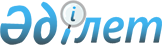 2012 жылға жастар практикасын ұйымдастыру туралы
					
			Күшін жойған
			
			
		
					Оңтүстік Қазақстан облысы Шардара ауданы әкімдігінің 2012 жылғы 23 ақпандағы N 96 Қаулысы. Оңтүстік Қазақстан облысы Шардара ауданының Әділет басқармасында 2012 жылғы 28 ақпанда N 14-15-132 тіркелді. Күші жойылды - Оңтүстік Қазақстан облысы Шардара ауданы әкімдігінің 2012 жылғы 29 мамырдағы N 306 Қаулысымен      Ескерту. Күші жойылды - Оңтүстік Қазақстан облысы Шардара ауданы әкімдігінің 2012.05.29 N 306 Қаулысымен.

      «Қазақстан Республикасындағы жергілікті мемлекеттік басқару және өзін-өзі басқару туралы» 2001 жылғы 23 қаңтардағы Қазақстан Республикасының Заңының 31-бабының 2-тармағына, «Халықты жұмыспен қамту туралы» 2001 жылғы 23 қаңтардағы Қазақстан Республикасының Заңының 7-бабының 5-7) тармақшасына және Қазақстан Республикасы Үкіметінің 2001 жылғы 19 маусымдағы № 836 Қаулысымен бекітілген Жастар практикасын ұйымдастыру және қаржыландыру қағидасының 6-тармағына сәйкес аудан әкімдігі ҚАУЛЫ ЕТЕДІ:



      1. Қоса беріліп отырған 2012 жылы өңірлік еңбек нарығындағы қажеттілікке сәйкес жастар практикасын өту үшін жұмыс орындарын ұйымдастыратын жұмыс берушілердің тізбесі бекітілсін.



      2. Осы қаулының орындалуын бақылау аудан әкімінің орынбасары Т.Оспановқа жүктелсін.



      3. Осы қаулы алғаш ресми жарияланған күннен бастап қолданысқа енгiзiледi.      Аудан әкімі                                М.Мараим

      Шардара ауданы әкімдігінің

      23 ақпан 2012 жылғы

      № 96 қаулысымен бекітілген       2012 жылға «Жастар практикасы» бойынша жұмыс орындарын ұйымдастыратын жұмыс берушілердің тізімі   
					© 2012. Қазақстан Республикасы Әділет министрлігінің «Қазақстан Республикасының Заңнама және құқықтық ақпарат институты» ШЖҚ РМК
				№ р/с

 Мекеменің атауы

 

 Мамандығы

 

 Ұйымдастырылатын жұмыс орындарының саныАйлық жалақы мөлшері (теңге)

 Жастар практикасының ұзақтығы(ай)Қаржыландыру көзі

 

 1«Шардара аудандық экономика және қаржы бөлімі» мемлекеттік мекемесіИнформатика 1286516Республикалық бюджет1«Шардара аудандық экономика және қаржы бөлімі» мемлекеттік мекемесіЭкономист 1286516Республикалық бюджет2Шардара аудандық білім бөлімінің «Сырбек Кәттебеков атындағы жалпы орта мектебі» коммуналдық мемлекеттік мекемесіСаясаттану1286516Республикалық бюджет

 2Шардара аудандық білім бөлімінің «Сырбек Кәттебеков атындағы жалпы орта мектебі» коммуналдық мемлекеттік мекемесіФизика1286516Республикалық бюджет

 3

 «Қазақстан Республикасы Төтенше жағдайлар министрлігі Оңтүстік Қазақстан облысының Төтенше жағдайлар департаменті Шардара ауданының Төтенше жағдайлар бөлімі» мемлекеттік мекемесіЗаңгер1286516Республикалық бюджет3

 «Қазақстан Республикасы Төтенше жағдайлар министрлігі Оңтүстік Қазақстан облысының Төтенше жағдайлар департаменті Шардара ауданының Төтенше жағдайлар бөлімі» мемлекеттік мекемесіЗаңгер1286516Республикалық бюджет3

 «Қазақстан Республикасы Төтенше жағдайлар министрлігі Оңтүстік Қазақстан облысының Төтенше жағдайлар департаменті Шардара ауданының Төтенше жағдайлар бөлімі» мемлекеттік мекемесіЗаңгер1286516Республикалық бюджет4«Шардара аудандық ветеринария бөлімі» мемлекеттік мекемесіВетеринар1286516Республикалық бюджет4«Шардара аудандық ветеринария бөлімі» мемлекеттік мекемесіҚаржыгер1286516Республикалық бюджет5«Нұрбанк» акционерлік қоғамының еншілес ұйымы «Атамекен» жинақтаушы зейнетақы қоры» акционерлік қоғамының Оңтүстік Қазақстан облыстық филиалы  Экономист - бухгалтер1286516Республикалық бюджет6«Шардара аудандық құрылыс бөлімі» мемлекеттік мекемесіОператор 1286516Республикалық бюджет7«Көксу ауылдық округі әкімінің аппараты» мемлекеттік мекемесіАгроном1286516Республикалық бюджет8«Шардара ауданы әкімінің аппараты» мемлекеттік мекемесі Заңгер1286516Республикалық бюджет

 8«Шардара ауданы әкімінің аппараты» мемлекеттік мекемесі Мемлекеттік және жергілікті басқару1286516Республикалық бюджет

 9«Қауысбек Тұрысбеков ауылдық округі әкімінің аппараты» мемлекеттік мекемесіЭкономист 1286516Республикалық бюджет10«Қазақстан Республикасының    халықты әлеуметтік жағынан қорғау және еңбек Министрлігінің зейнет ақы төлеу  мемлекеттік орталығы» Республикалық мемлекеттік қазыналық  кәсіпорынын  Оңтүстік Қазақстан облысындағы филиалы Экономист 1286516Республикалық бюджет11«Шардара аудандық білім бөлімі» мемлекеттік мекемесіАғылшын тілі1286516Республикалық бюджет

 11«Шардара аудандық білім бөлімі» мемлекеттік мекемесіМатематика1286516Республикалық бюджет

 11«Шардара аудандық білім бөлімі» мемлекеттік мекемесіОрыс тілі және әдебиеті1286516Республикалық бюджет

 12«Қазақстан Республикасы Әділет министрлігі Оңтүстік Қазақстан облысының Әділет департаменті Шардара ауданының Әділет басқармасы» мемлекеттік мекемесіБағдарламашы 1286516Республикалық бюджет13«Қоссейіт ауылдық округі әкімінің аппараты» мемлекеттік мекемесіҚұқықтану1286516Республикалық бюджет14«НУР-МБК» өндірістік кооперативіҚазақ тілі мен әдебиеті (тілші)1286512 ай 8 күнРеспубликалық бюджет